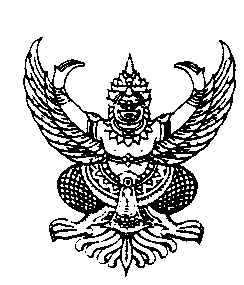 ประกาศองค์การบริหารส่วนตำบลสวนหลวงเรื่อง  ประกาศใช้แผนพัฒนาท้องถิ่น  (พ.ศ.  ๒๕๖๑ – ๒๕๖5)  เพิ่มเติมครั้งที่  ๔.............................................................	     	ตามที่องค์การบริหารส่วนตำบลสวนหลวง ได้จัดทำแผนพัฒนาท้องถิ่น  (พ.ศ.  ๒๕๖๑ – ๒๕๖5) เพิ่มเติม ครั้งที่  ๔ ตามระเบียบกระทรวงมหาดไทยว่าด้วยการจัดทำแผนพัฒนาขององค์กรปกครองส่วนท้องถิ่น พ.ศ. ๒๕๔๘ และที่แก้ไขเพิ่มเติมถึง(ฉบับที่ 3 ) พ.ศ. 2561 โดยได้รับความเห็นชอบ จากคณะกรรมการพัฒนาองค์การบริหารส่วนตำบลสวนหลวง ประชาคมตำบลสวนหลวง  สภาองค์การบริหารส่วนตำบลสวนหลวง ไปแล้วนั้น		อาศัยอำนาจตามความในหมวดที่  ๔  ข้อ  ๒2 แห่งระเบียบกระทรวงมหาดไทยว่าด้วยการจัดทำแผนขององค์กรปกครองส่วนท้องถิ่น  พ.ศ.  ๒๕๔๘ และที่แก้ไขเพิ่มเติมถึง (ฉบับที่ 3 ) พ.ศ. 2561 จึงขอประกาศใช้แผนพัฒนาท้องถิ่น (พ.ศ.  ๒๕๖๑ –  ๒๕๖5)  เพิ่มเติม ครั้งที่  ๔  เพื่อใช้เป็นแนวทางในการพัฒนาในปีงบประมาณ พ.ศ. ๒๕๖๑ –  ๒๕๖5 ต่อไป  รายละเอียดตามเอกสารที่แนบมาพร้อมนี้ 		จึงประกาศให้ทราบโดยทั่วกันประกาศ  ณ  วันที่           เดือนกันยายน  พ.ศ. ๒๕๖๔(นายบุญยืน     ประทุมมาศ)นายกองค์การบริหารส่วนตำบลสวนหลวง